איך עונים על שאלהבאזרחות----------------------------------------------------------------------------------שאלת אירוע או חצי-אירוע"שאלת אירוע" היא שאלה של טקסט שיכולה להופיע רק בפרק הראשון של הבחינה. בשאלה זו תקבלו "סיפור" ובו שני צדדים. בסעיף הראשון תצטרכו לענות על צד א' ובסעיף השני על צד ב'.בשאלה זו ישנן שלוש מילות שאלה:ציין: לזהות את הנושא הנדון (זכות, עיקרון דמוקרטי, גישה, חוק וכו')הצג: הגדרה של הזיהוי שביצעתם (ההגדרה אינה קשורה לקטע והיא  "יבשה" - בלי קשר לנאמר בקטע. זוהי ההגדרה היבשה של המושג). הסבר: הבאת הסבר במלים שלך מגובה בציטוט מהטקסט שמעיד שהזיהוי שזיהית אכן נכון ומוכיח שההגדרה שנתתם תואמת לזיהוי שלכם. ישנה שיטה ידועה באזרחות כיצד לענות על שלושת המרכיבים האלו. ישנם מורים שבוחרים בכך שהתלמיד יכתוב ליד כל פעולה שהוא עושה "ציין או הצג או הסבר" וישנם שקוראים לזה "זה"ב" – זיהוי, הגדרה, ביסוס.זו השאלה שלנו לדוגמה כדי להמחיש כיצד עונים על שאלה. השאלה היא אמנם "חצי אירוע" (פרק רביעי), אבל גם בשאלת "אירוע" פועלים אותו הדבר - כשמתייחסים לכל סעיף בשאלה - כשאלה נפרדת. יש לציין כי בד"כ הפסקה הראשונה בשאלת אירוע שייכת לסעיף א' והפסקה השנייה לסעיף ב'. 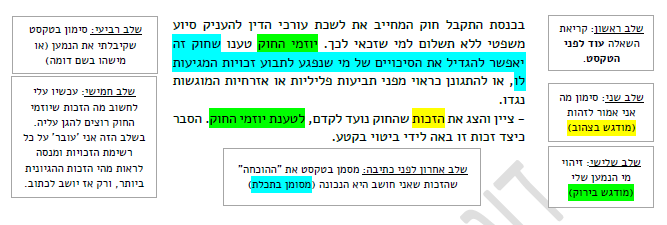 זיהויבחלק זה נכתוב בצורה קצרה ובלי הסברים מה הזיהוי שזיהינו:ה______ שבא/ה לידי ביטוי בקטע היא/הוא ____________<< הזכות שבאה לידי ביטוי בקטע היא הזכות להליך הוגן.הגדרהבחלק זה נכתוב בצורה מדויקת ככל שאפשר את ההגדרה כפי שמופיעה לכם בחוברת בהדגשה צהובה. ההגדרה אינה קשורה כלל לקטע.הסבר "יבש" למושג, בלי להיכנס לנקודות שקשורות בכלל לקטע<< זכותו של כל אדם למשפט הוגן ופומבי ובין היתר ייצוג משפטי, זכאות לדעת במה נאשם, זכות לערעור ועוד. אדם חף מפשע כל עוד לא הוכחה אשמתו.הסברחלק זה הוא העיקרי בתשובה (40%) ובו יש לפעול באופן מדויק לפי הצורה הבאה:"ציטוט" מכאן נובע שהמושג הוא ______ כיוון ש... [הסבר במלים שלך מדוע ההגדרה והזיהוי נכונים[<<"חוק זה יאפשר להגדיל את הסיכויים של מי שנפגע לתבוע זכויות המגיעות לו "מכאן נובע שהזכות שנפגעה היא הזכות להליך הוגן כיוון שיוזמי החוק מאמינים שאם לכל אדם החשוד בעבירות פליליות או אזרחיות יהיה ייצוג משפטי - הוא יוכל לתבוע את הזכויות שמגיעות לו ולהתגונן כראוי ובכך תבוא לידי ביטוי הזכות להליך הוגן.שאלת "חצי אירוע" היא שאלה דומה מאוד לשאלת אירוע, רק שה"סיפור" שמופיע בה הוא רק בעל צד אחד עליו אתם נשאלים. שאלות אלה מופיעות בפרק רביעי בבגרות.שימו לב!שאלות אירוע, חצי אירוע ושאלות טקסט הן שאלות בהן אתם נשאלים על נושא מסוים לדעת עמדה מסוימת. על כן שימו לב מיהו "הנמען" של השאלה.למשל: ציין והצג את הזכות שנפגעה לדעת הצייר. הסבר כיצד זכות זו באה לידי ביטוי בקטע. למרות שבקטע הופיעה גם עמדתו של עורך העיתון, אנחנו נשאלנו על הצייר. כלומר: הנמען שלנו הוא הצייר.לדוגמה:חבר כנסת הגיש עתירה לבג"ץ כנגד צו של שר הביטחון לפיו עצורים מסוימים לא יוכלו להתייעץ עם עורך-דין. לטענת חבר הכנסת שיקול הדעת שהפעיל שר הביטחון היה שגוי. לטענתו בהוראת השר נפגעה אחת הזכויות של העצורים בפרשה הרלוונטית בכך שלא יזכו לסיוע משפטי, ועל כן יש לשנות את ההחלטה.בג"ץ קיבל את העתירה והסביר כי עפ"י עמדת היועץ המשפטי לממשלה שר הביטחון נהג בדרך שאינה כשורה ועל כן יש לבטל את הצו.בדוגמה מופיעים כמה דמויות: חבר כנסת, שר ביטחון, בג"ץ, יועץ משפטי לממשלה. השאלה שלנו היא: ציין והצג את הזכות שנפגעה לטענת חבר הכנסת. הסבר כיצד זכות זו באה לידי ביטוי בקטע. כלומר - הנמען שלנו הוא חבר הכנסת ועל כן "לא מעניין אותי" כרגע מה עמדתם של האחרים אלא רק חבר הכנסת.שאלת ידעשאלת ידע בבחינת הבגרות לכאורה היא מאוד פשוטה כי היא כוללת רק ידע ואינה דורשת זיהוי ומסקנות. אבל רבים טועים בכך, כי דווקא שאלת ידע עלול להוריד הרבה נקודות. בבגרות אתם נשאלים 3 שאלות מתוך 5 – שמוגדרים "ידע פשוט" (שאלות 3-7).בשאלת ידע פשוט ישנו נושא אחד שעליו אתם צריכים לענות. לפעמים יכול להופיע בתוך הנושא הזה דרישה לשני פרמטרים (תכונות) או יותר למשל - שני מאפיינים, שני גורמים, שתי הצדקות וכו'. למשל: הסבר שני כללים שנועדו להבטיח את הזכות להליך הוגן. במקרה זה עליכם להביא שני כללים שמבטיחים שתישמר הזכות להליך הוגן כמו ייצוג משפטי, זכות לערעור, משפט פומבי וכו'.אבל עליכם להביא שלושה כללים (או בהתאמה לשאלה שנשאלתם) לנושא. מדוע? כיוון שהבוחן יבדוק את כל התשובות שנתתם ויעניק לכם ניקוד מלא על שתי תשובות נכונות מתוך השלוש )המשוואה היא n+1). אם ביקשו שלושה מרכיבים, כתבו ארבעה.כאשר אתם עונים על השאלה תשתדלו להרחיב מעט ולא להשאיר זאת רק ברמת הבסיס. זה יראה שאתם מבינים את ההקשר. עם כי, הרבה פעמים בשאלות הידע - התשובות הן קצרות.שאלת ידע מורכב – אשכולותבבחינת הבגרות שאלות 8-12 הן שאלות ידע מורכב - שאלות שמורכבות מאשכול אותו אתם צריכים לבחור (כלומר עונים על שאלה אחת מ-5 השאלות האלה). שאלות הידע המורכב מורכבות משני מושגים וקישור ביניהם. מושג אחד מהם יהיה מושג מתוך האשכול ומושג נוסף יהיה מהחומר הכללי. לבסוף תצטרכו לקשר בין שני המושגים בהתאם לנדרש. שימו לב! מושג האשכול הוא 6 נקודות (!) והמושג מהידע הכללי הוא 4 נקודות. החיבור בין שני המושגים הוא 3 נקודות בלבד.למשל:הצג שני מאפיינים של החברה החרדית בישראל.הסבר כיצד העמדה הדתית-חרדית לאופייה הדתי של המדינה בא לידי ביטוי באחדממאפיינים אלה.בשאלה זו שלושה חלקים:- הסבר של המושג מהאשכול (במקרה הזה שני מאפיינים, ומומלץ לכתוב שלוש(- הסבר של המושג מהידע הכללי (במקרה זה העמדה הדתית-חרדית(- החיבור בין שני המושגים (במקרה הזה איך רואים את העמדה הדתית-חרדית לאופי הדתי של ישראל באחד המאפיינים של החברה החרדית(שאלת קטע שלא נקרא (אנסין(הפרק השלישי בבחינה הוא פרק בו ישנן שלוש שאלות ועליכם לענות על שתיים מתוכן (שאלות 13-15). השאלות נשאלות על קטע אנסין (קטע שלא נקרא). בכל שאלה אתם מקבלים את הזיהוי, כלומר - אינכם צריכים לזהות את המבוקש בקטע, אלא כבר אומרים לכם את הנושא (למשל: הצג את הגישה הסוציאל-דמוקרטית שבאה לידי ביטוי בקטע וכו'). לכן עליכם לעשות רק את שני השלבים משאלת האירוע - הגדרה וביסוס (הגדרה שווה 5 נקודות והביסוס שווה 7 נקודות). ברוב המקרים השאלות מסודרות עפ"י הסדר שלהן באנסין, כלומר - לפי פסקאות.כדאי לכם:קראו את שלוש השאלות ותראו מה המושגים שאתם צריכים לדעת.החליטו על אילו שתי שאלות אתם רוצים לענות.כתבו את ההגדרה של המושג (אפשר עוד לפני שאתם קוראים את הטקסט!)קראו את הפסקה שנראית מתאימה לשאלה. למשל: התשובה לשאלה הראשונה ברוב המקרים, כאמור, תהיה בפסקה הראשונה.סמנו עם מרקר את המשפט/ים שמוכיח שזה הנושא עליו אתם נשאלים.עכשיו כתבו את הביסוס כמו הכללים של שאלת אירוע.שאלת עמדהשאלת עמדה היא שאלה לדיון, בנושא מעורר מחלוקת. עליכם להגדיר את עמדתכם באשר לשאלה ולנמק אותה באמצעות מושג מתחום האזרחות, בנוסף עליכם לכתוב מה הוא הנימוק שמצדיק את עמדתו של הצד השני של העמדה. המושגים עשויים להילקח מתוך כלל נושאי הלימוד הרלוונטיים.שאלת עמדה תופיע בפרק רביעי בשאלות האחרונות.לשאלת עמדה 3 שלבים:הצגת טענתך – האם אני בעד או נגד, תומך או מתנגד, מסכים או לא מסכים.הצגת נימוק ברור לעמדה שלי – בין אם אני בעד הנושא או נגד הנושא - עלי להציג את עמדתי תוך כדי שימוש במושג, נושא או ערך באזרחות שקשור לנושא.הצגת נימוק נגדי לעמדה שלי - מה הוא הנימוק של העמדה ההפוכה לשלי - עלי להציג את הנימוק תוך כדי שימוש במושג, נושא או ערך באזרחות שקשור לנושא.לדוגמה:פלואור הוא חומר כימי שאינו מצוי, בדרך כלל, במים בישראל. בעקבות מחקרים המוכיחים שפלואור מסייע בהגנה על השיניים, הורה משרד הבריאות במדינת ישראל להוסיף פלואור למי השתייה בארץ .יש התומכים במדיניות זו ויש המתנגדים לה .אני תומך בהוספת פלואור למים אף שהוא חומר כימי, כי אני מסכים עם עמדת משרד הבריאות. התומכים בהוספת פלואור, רואים לנכון לסייע בבריאותו של הציבור בנושא בריאות השיניים. לטענתם, למשרד הבריאות יש מחויבות לדאוג לזכות לבריאות של האזרחים והתושבים, ואף שמדובר בחומר כימי, הכמויות המוספות אינן מזיקות. על פי הזכות לטיפול רפואי [בריאות], המדינה מעניקה, במסגרת הזכויות החברתיות, טיפול רפואי וסיוע לבריאות הציבור.המתנגדים להוספת פלואור טוענים כי הוספת חומרים כימיים למים פוגעת בזכות לחיים ולביטחון של האזרחים, מפני שאלה פוגעים בגופם. לשיטתם, אנשים השותים את המים שהוספו להם פלואור, הינם "שבויים" של משרד הבריאות, שכן אינם יכולים, למעשה, לנטרל את הנזק שנגרם לחייהם ולביטחונם בשל מים אלה. על פי הזכות לחיים ולביטחון, חלה חובה על המדינה להגן על תושביה מפני פגיעה בשלמות הגוף, וזכותם הטבעית של התושבים להיות מוגנים מפני פגיעה כזו.